Resource Consents UnitSTANDARD CONDITIONS & ADVICE NOTESNote – Under Section 108AA conditions can only be imposed if at least one of the following applies:The applicant agrees to the condition; orThe condition is directly connected to an adverse effect on the environment; orThe condition is directly connected to a relevant rule or NES; orThe condition relates to administrative matters essential for the effective implementation of the consent.There needs to be an evidential base for the conditions.The standard conditions are only a guide so please scrutinise their use and adapt to suit each consent. Note – this is a working draft.General	3Advice note for when building close to recession plane, setback etc	3Billboards	3Construction (without earthworks)	5Notification prior to on-site works commencing	5Noise/ Hours of Operation/ Vibration	5Traffic Management Plan	5Construction Management Plan	5Development contributions	7Earthworks	7Earthworks within the Building Footprint only - Exemption 8.9.3.a.iv	7Cultural monitoring during earthworks	7Accidental discovery (refer also to heritage conditions)	8Ecological (lizard) habitat	8Flood hazard management	9Heritage	9Home occupation / Non-residential / Change of Use	11Landscaping / Fencing	12Lightspill	12Monitoring	13Multi-unit residential complexes	13Lighting plans	14NES Contaminants in soil	15Noise	16Sensitive activities – acoustic insulation	16Operation and Fit out	16Noise & Operational Management Plan	17Advice Notes	18Older persons’ housing (OPH)	18Retirement village addressing	19Review of consent	19Signage	19Social housing	20Transport	20Trees (protected)	20Removal of tree protected by subdivision consent (combined land use / s221 application)	22Street trees in greenfield subdivisions (to be used within 5 years of section 224(c) only)	22Waste/Water Supply Pipes – Council assets on site	23Waterway Intrusions (incl landscaping within setback)	23Other authorisations required	24Other advice notes	24GeneralThe development shall proceed in accordance with the information submitted with the application, including the stamped approved plans entered into Council records as RMA/+.Except where varied by the conditions of this consent [if the conditions go beyond what is proposed in the RC application], the development shall proceed in accordance with the information and plans submitted with the application, including … e.g. the further information/amended plans submitted on + (be specific about what the additional/amended information relates to), approved plan details if necessary (plans prepared by +, dated +)Responsibility of consent holderThe consent holder, and all persons exercising this consent, shall ensure that all personnel undertaking activities authorised by this consent are made aware of, and have access to, the contents of this consent decision and +, prior to the commencement of the works. A copy of these documents shall also remain on-site through the duration of the worksAdvice note for when building close to recession plane, setback etcBuilding close to planning standards: Please note that the building is close to the required boundary setback distance of +m on the + boundary / maximum height of +m / recession plane(s) on the + boundary. Any deviation of the floor level or building siting may result in non-compliance with the Christchurch District Plan. THE BUILDER SHOULD BE MADE AWARE OF THIS MATTER.Resource Consent Plans do not match Building Consent Plans: The approved building consent plans under BCN/+/+ will need to be amended (+ how) to allow for the Section 37 certificate to be lifted and building work able to commence. Please contact a Building Consent Officer (phone 941 8999) for advice.BillboardsImagesOnly still images shall be displayed on the billboard, with a minimum duration of 8 seconds (non-sensitive location) / X seconds/minutes (more sensitive locations, traffic safety) per image.There shall be no transitions between still images apart from cross-dissolve of a maximum of 0.5 seconds. (non-sensitive location) OR 	The transitions between still images shall include a cross-dissolve between images of 0.5 seconds. (sensitive location)The screen shall not display any of the following: Live broadcast or pre-recorded video;Movement or animation of images;Flashing images; Sequencing of consecutive advertisements; A split screen (i.e. more than one advertisement at any one time); Images using graphics, colours or shapes in such a way that they could resemble or distract from a traffic control device; orContent that invites or directs a driver to take any kind of driving action.The screen shall not contain any retro-reflective material.There shall be no sound associated with the sign and no sound equipment is to be installed as part of the screen. In the event of digital screen failure, the billboard screen shall either default to black or switch off.Luminance / light spillThe billboard shall result in no more than 10.0 lux spill (horizontal and vertical) of light when measured or calculated 2 metres within the boundary of any adjacent site, and any arterial or collector road. Replace with light spill rules for more sensitive zones where relevant, and can add reference to any site specific feature, e.g. overbridge.The digital screen shall incorporate lighting control to automatically adjust brightness in line with ambient light levels.The billboard shall not exceed the following luminance values:  Daytime: 5500 cd /m² (non-sensitive location) OR 3000 cd/m2 (sensitive location); andNight-time: 250 cd/m² maximum and 150csd/m2 maximum average (non-sensitive location) OR 175 cd/m2 maximum. (sensitive location)Note:  Maximum average luminance and maximum luminance is to be measured in accordance with Section 3.3.5.5 of AS/NZS 4282:2019. For the purpose of determining daytime, reference should be made to the sunrise and sunset data provided on the MetService website (https://www.metservice.com/towns-cities/locations/christchurch).Within 30 working days of the display becoming operational, the consent holder shall submit a certification report from an appropriately qualified lighting designer/engineer confirming compliance with conditions 7-10.  The report shall include at least three luminance readings of the billboard, including:One recording at midday;One recording during the hours of darkness; andOne recording up to 30 minutes after sunrise or 30 minutes prior to sunset. 	The report shall be submitted to the Council via email to rcmon@ccc.govt.nz, Attention: Team Leader Compliance and Investigations.MaintenanceThe condition and appearance of the billboard shall be maintained at all times.Prior to the erection of the billboard (new)/installation of the digital billboard (conversion), a written maintenance programme, in the form set out in Appendix 6.11.16, shall be prepared by the operator/provider and submitted to the Christchurch City Council via email to rcmon@ccc.govt.nz, Attention: Team Leader Compliance and Investigations.Pursuant to Section 128 of the Resource Management Act 1991, the Council may serve notice on the consent holder of its intention to review, in whole or in part, conditions xxx, in order to deal with any adverse effect on the environment which may arise from the exercise of this consent and which it is appropriate to deal with at a later time. 	The purpose of this condition is to address xxx effects e.g. road safety at the intersection, luminance levels of the billboard, image duration, transition time  Specify the timing of the review(s), e.g. A review may be initiated within any six month period from the date the consent was given effect to, for up to 5 years.Advice note:The consent holder’s attention is drawn to the following:The guidelines for advertising contained in the NZTA Traffic Control Devices Manual, Part 3, Advertising Signs. The Advertising Standards Authority Advertising Code of Practice and the Broadcasting Act 1989.Construction (without earthworks)Notification prior to on-site works commencingPrior to the commencement of any on-site works, the consent holder shall appoint a site supervisor responsible for ensuring that compliance with conditions of this consent are observed at all times. Contact details (name, position, phone number) for the appointed site supervisor shall be provided to the Council, Attention: Monitoring Officer by way of email to rcmon@ccc.govt.nz, at least + working days prior to the commencement of any works associated with this resource consent.Noise/ Hours of Operation/ VibrationNo construction work, other than maintenance of dust and erosion and sediment control measures, shall be undertaken on Sundays, Public Holidays or outside the hours of 7.30am to 6.00pm Monday to Saturday, without the Council's prior consent.[can also discuss other exceptions such as pre-inspection of plant (but not the operation of plant) and staff briefings/meetings with applicant]All construction work (including any demolition and/or site preparation works) shall be designed, managed and conducted to ensure that construction noise complies with the requirements of NZS 6803:1999 Acoustics – Construction Noise for residential / rural / industrial / commercial areas (see applicable Table on Page 11 of this standard).Vibration from construction work shall not exceed the limits of, and shall be measured and assessed in accordance with, German Standard DIN 4150 1999-02 Structural Vibration – Effects of Vibration on Structures. Traffic Management PlanAll works on site shall be subject to a Traffic Management Plan (TMP) which must be prepared by a suitably qualified person and submitted for acceptance prior to the commencement of earthworks. No works are to commence until the TMP has been accepted and installed. 	The TMP shall identify the nature and extent of temporary traffic management and how all road users will be managed by the use of temporary traffic management measures. It shall also identify the provision of on-site parking for construction staff. Activities on any public road should be planned so as to cause as little disruption, peak traffic safety delay or inconvenience to road users as possible without compromising safety. The TMP must comply with the Waka Kotahi NZTA Code of Practice for Temporary Traffic Management (CoPTTM) and the relevant Road Controlling Authority’s Local Operating Procedures. 	The TMP shall be submitted to the relevant Road Controlling Authority via the web portal www.myworksites.co.nz. To submit a TMP a Corridor Access Request (CAR) must also be submitted. A copy of the accepted TMP and CAR shall be supplied to the Council’s resource consent monitoring team (via email to rcmon@ccc.govt.nz) at least 3 working days prior to the commencement of works under this consent.	Note: Please refer to https://ccc.govt.nz/transport/legal-road/traffic-management-news-and-information for more information.Construction Management PlanAll proposed works shall to be carried out in accordance with an accepted Construction Management Plan (CMP). The purpose of the CMP is to ensure that any potential effects arising from construction activities on the site is effectively managed. The CMP shall be prepared by a suitably qualified and experienced practitioner.The CMP shall include, but not be limited to the following: Site description, topography, vegetation, soils and other reference information;Details of proposed works;Roles and responsibilities, including contact details for the site manager appointed by the Consent Holder;Site establishment;Timing of works (including any staging required);An Erosion and Soil Control Plan (ESCP), including drawings, specifications and locations of mitigation measures as necessary;Construction noise management measures;Site access and Traffic Management measures;Storage of fuel and/or lubricants and any handling procedures;Contingency plans (including use of spill kits);Protocols for the discovery of archaeological material;Construction traffic management measures, including measures to be adopted in accordance with the NZTA Code of Practice for Temporary Traffic Management;On-site parking areas for construction staff;Measures for identification and remediation of contaminated soil; andEnvironmental compliance monitoring and reporting.The consent holder shall submit this CMP to the Council, Attention: Team Leader Compliance and Investigations for certification via email to rcmon@ccc.govt.nz at least 20 working days prior to the commencement of construction work associated with this consent. This CMP is to be certified by the Team Leader or their nominee as meeting the requirements of Condition + prior to the commencement of any construction work and, once certified, the CMP will thereafter form part of the Approved Consent Document.	NOTE: The Team Leader (or their nominee) will either certify, or refuse to certify, the CMP within 10 working days of receipt. Should the Team Leader (or their nominee) refuse to certify the CMP, then they will provide a letter outlining why certification is refused based on the parameters contained in this condition.Should the Team Leader (or their nominee) refuse to certify the CMP, the consent holder shall submit a revised CMP to the Resource Consents Manager for certification. The certification process shall follow the same procedure and requirements as outlined in conditions +.The CMP may be amended at any time by the Consent Holder. Any amendments to the CMP shall be submitted by the Consent Holder to the Council for certification. Any amendments to the CMP shall be:for the purposes of improving the measures outlined in the CMP for achieving the CMP purpose (see condition +), and;consistent with the conditions of this resource consent.If the amended CMP is certified, then it becomes the certified CMP for the purposes of condition + and will thereafter form part of the Approved Consent DocumentAdvice Notes:In relation to Condition +, the Council Subdivision Engineer, +, can be contacted on In relation to Conditions +, the term ‘construction work’ relies on the definition contained in NZS 6803:1999.Development contributionsDevelopment Contributions Where DCs NOT PayableNo development contributions are payable on this consent.Development Contributions Where DC assessment is availableInsert table and Advice notes prepared by DC Assessors hereDevelopment Contributions Where DC assessment is NOT availablePlease note that a development contribution may be required under the provisions of the CCC Development Contributions Policy applicable at the time of application. The Council requires Development Contributions to be paid prior to the issue of the Code Compliance Certificate for a building consent, commencement of a Resource Consent, the issue of a section 224 certificate for a subdivision consent, or authorisation of a service connection.Development contribution requirements are as defined in Council’s Development Contributions Policy established under the Local Government Act 2002. Full details of the policy are available from our website at www.ccc.govt.nz/consents-and-licences/development-contributions/. If you have any queries in relation to this matter, please contact one of our Development Contribution Assessors on phone (03) 941 8999 or email developmentcontributions@ccc.govt.nz. EarthworksRefer to the standard earthworks conditions in P-425aEarthworks within the Building Footprint only - Exemption 8.9.3.a.ivIf building consent has not yet been granted: The consent holder has confirmed that any earthworks associated with this development will occur wholly within the building footprint and comply with exemption 8.9.3.a.iv in that they will be covered by an approved building consent prior to commencing any on-site works. Include wording in planning framework and as advice note. The statement from applicant is treated as evidence of compliance with the rule so will need to be included in the Approved Consent Document. If building consent has been granted:A building consent (BCN/+/+) has been approved for this project and exemption 8.9.3.a.iv applied.Cultural monitoring during earthworksConditionAt least 10 working days prior to any earthworks being undertaken, the consent holder shall contact Te Ngāi Tūāhuriri Rūnanga (change if different Rūnanga) via Mahaanui Kurataiao Ltd (email mkt.admin@ngaitahu.iwi.nz or phone 03 377 4374). This shall allow a Rūnanga representative trained in the recognition of archaeological deposits the opportunity to be onsite to assist and offer cultural insights/advice during all excavations.Advice noteCondition x allows a member of the Te Ngāi Tūāhuriri Rūnanga (change if different Rūnanga) be present on site during excavation work to carry out cultural monitoring.  The fees for cultural monitoring will be invoiced by Mahaanui Kurataiao Ltd and borne by the consent holder.  For onsite monitoring there is a base rate of $240 equivalent to 4 hours being onsite.  If monitoring exceeds 4 hours, additional time will be invoiced at a rate of $60 per hour. Travel costs are also additional.Accidental discovery (refer also to heritage conditions)In the event of the discovery/disturbance of any archaeological material or sites, including taonga (treasured artefacts) and koiwi tangata (human remains), the consent holder shall immediately:Cease earthmoving operations in the affected area of the site; andAdvise the Council of the disturbance via email to rcmon@ccc.govt.nzAdvise appropriate agencies, including Heritage New Zealand Pouhere Taonga and the local Mana Whenua (Ngāi Tūāhuriri Rūnanga or swap in relevant rūnanga) of the disturbance.Advice Notes: This site may be an archaeological site as defined and protected under the provisions of the Heritage New Zealand Pouhere Taonga Act 2014. Archaeological sites are defined in the HNZPTA as any place in New Zealand where there is physical evidence of pre-1900 occupation, regardless whether the site is known or not, recorded in the NZAA Site Recording Scheme or not, or listed with Heritage New Zealand or the local council. Authority from Heritage New Zealand is required for any work that affects or may affect an archaeological site. Please contact the Heritage New Zealand regional archaeologist on 03 363 1880 or archaeologistcw@heritage.org.nz before commencing work on the land.It is unlawful for any person to destroy, damage, or modify the whole or any part of an archaeological site without the prior authority of the Heritage New Zealand Pouhere Taonga. This is the case regardless of the legal status of the land on which the site is located, whether the activity is permitted under the District or Regional Plan or whether a resource or building consent has been granted. The Heritage New Zealand Pouhere Taonga Act 2014 provides for substantial penalties for unauthorised damage or destruction.Refer also to the Accidental Discovery Protocol (ADP) set out in Appendix 3 of the Mahaanui Iwi Management Plan (IMP).Areas where this advice note will be most relevant are the Central City, Lyttelton and Banks Peninsula and the city's older suburbs including areas with character area overlays. Note just for buildings and sites with district plan heritage protection; it applies where the site was used in the 19th century or before this. Ecological (lizard) habitatDepending on the significant of the issue, a condition and/or advice notes may be appropriate, based on advice from Chris McClure, Ecologist.As the site has been identified as having lizard habitat, prior to commencement of works the consent holder shall submit a copy of the DOC wildlife permit to the Council, or a letter from a suitably qualified person setting out that a wildlife permit is not required in relation to indigenous lizards. Advice notes:A site survey may need to be undertaken to confirm the presence/absence of lizards, allow for the confirmation of species present, and to provide a rough estimate of the number of animals which may be affected, and the general location of lizards throughout the site. This helps determine the salvage and relocation work. An application for a DOC wildlife permit (Wildlife Act Authority) may be needed for this site as construction could impact indigenous lizards. A lizard management plan will be needed should an application be required. Flood hazard managementAdvice note re building consent where sites are identified as being in the 50-year flood extent:As the site is shown by Council flood hazard modelling to be affected by flooding in a 2% annual exceedance probability event, the land is considered to be subject to a natural hazard and the building consent application will be considered under section 71 – 72 of the Building Act. If adequate provision for protection from this natural hazard is not made, the building consent will be granted subject to the condition that a natural hazard notice will be entered on the record of title.  Please contact the Duty Building Consent Officer for more information (dutybco@ccc.govt.nz).Advice note re upcoming modelling results:As part of the Council’s ongoing flood modelling work, updated modelling results for the Heathcote, Halswell and Sumner catchments are expected to be released from mid-April 2023. The floor level requirements under both the Building Code and the District Plan (Flood Management Areas outside of the Fixed Minimum Floor Level overlay) for these areas are likely to change once Council starts using the new model results for floor level assessments. For the latest floor levels please check with floorlevels@ccc.govt.nz from the third week of April 2023. Add to consents in the Heathcote, Halswell and Sumner catchments until the new modelling information is available, along with the 50yr advice note aboveFlood hazard The garage and storage area shall be constructed such that only elements (including but not limited to construction materials, linings, and electrical services) designed to withstand the impact of flood inundation through durability/water-resistance are located below 12.36m RL (Christchurch City Datum).The filling above existing ground levels shall not exceed that shown on the Site Plan, labelled RMA/201+/+ Page + of the Approved Consent Document.A clear evacuation route of at least 3m in width shall be maintained at all times for a boat to safely navigate to the + [front entrance or the deck] within the site via the + [access]. This is to enable the safe evacuation of occupiers during extreme flood events. This route shall not be obstructed by structures such as gates or landscaping features in perpetuity. [Best practice would be to get a site plan from applicant showing this and then refer to that plan] Advice Note:Under the Council’s Water Supply, Wastewater and Stormwater Bylaw 2014 no person may obstruct any overland flow path or floodplains with any material or structures such as fences and retaining walls.  As the application site forms part of the flood plain for (name of waterway), any proposed fencing will require authorisation from the Stormwater and Land Drainage Team contacted via email Stormwater.Approvals@ccc.govt.nz.The finished ground levels (after the cut and fill works) shall not cause ponding/drainage/run-off related nuisance to the neighbouring (surrounding) properties or change of the current drainage patterns (existing overland flow paths) to the detriment of the surrounding properties. In the event that the consented works result in the aforedescribed effects these shall be rectified at the expense of the consent holder and to the satisfaction of Council Stormwater and Land Drainage Team.HeritageRefer TRIM 18/310582The consent holder, and all persons exercising this consent, shall ensure that all personnel undertaking activities authorised by this consent are made aware of, and have access to, the conditions of this consent decision and the Temporary Protection Plan, prior to the commencement and for the duration of the works. A copy of these documents shall remain on-site at all times.At least 10 working days prior to the commencement of works associated with this resource consent, the consent holder shall appoint a suitably qualified and experienced conservation architect/heritage professional who is responsible for supervising and monitoring the heritage building and all works on site for the duration of the proposed works and ensuring that the conditions of this consent are complied with at all times. The name and contact details for this person shall be provided to the Council, Attention Heritage Team Leader via email rcmon@ccc.govt.nz at least 10 working days prior to the commencement of works associated with this resource consent.At least 10 working days prior to the commencement of works, the consent holder shall prepare and submit a construction programme identifying the key dates/milestones to the Council, Attention Heritage Team Leader, by way of email to rcmon@ccc.govt.nz. The suitably qualified and experienced heritage professional appointed under Condition  above, shall liaise with the Council Heritage Team Leader (or their nominee) to arrange site visits at key points in the construction process. Any changes to this construction programme shall be confirmed in writing by the consent holder following consultation with, and the written acceptance of, the Council's Heritage Team Leader (or their nominee), prior to the implementation of any proposed changes.At least 10 working days prior to the commencement of works associated with this resource consent, the consent holder shall notify the Christchurch City Council in writing of this intention to commence. This notification shall be provided to the Council, Attention Heritage Team Leader, by way of email to rcmon@ccc.govt.nz.Prior to commencement of works associated with this resource consent, the suitably qualified and experienced heritage professional appointed under Condition  above, shall hold a site briefing of all lead contractors and supervising staff to communicate the significance of the building, the consent conditions and the Temporary Protection Plan. The consent holder shall notify the Council, Attention Heritage Team Leader, by way of email to rcmon@ccc.govt.nz at least 3 working days prior to the meeting with the date and time of this meeting with an invitation to attend.The consent holder shall prepare a photographic record of the affected areas of the building in general accordance with the principles outlined in Vol 3, Section 10, Clause 1.3.6 of the City Plan. The photographic record shall be undertaken:At least 10 working days prior to commencement of any work authorised by this consent. This record shall be provided to Council Attention Heritage Team Leader, by way of email to rcmon@ccc.govt.nz at least 10 working days prior to the commencement of works.No more than 20 working days after the completion of any work authorised by this consent. This record shall be provided to Council, Attention Heritage Team Leader, by way of email to rcmon@ccc.govt.nz no later than 30 working days after the completion of any work authorised by this consent.No scaffolding shall be erected on the site in a manner which requires drilling or bolting to the exterior or interior of the protected building. Scaffolding shall be undertaken in accordance with the TPP forming part of the Approved Consent Document. All new materials, works or reconstructed elements shall be recorded and date stamped to indicate the time of their installation.All stone and brickwork deconstruction and reconstruction shall be undertaken under the supervision of a suitably qualified tradesperson. Prior to the commencement of on-site works, the consent holder shall prepare a detailed methodology, in consultation with the Council Heritage Team, for the construction details of the core drilling and post tensioning system. This methodology shall be prepared by the consent holder’s  suitably qualified and experienced heritage professional appointed under Condition  above and their structural engineer and this confirmed by a statement accompanying the methodology. This methodology shall be provided to Council, Attention Heritage Team Leader, by way of email to rcmon@ccc.govt.nz at least 10 working days prior to the commencement of works authorised by this consent. This information is to be certified by the Council Heritage Team Leader (or their nominee) as meeting the requirements of this condition prior to any works commencing. The purpose of this condition is to ensure the protection of the heritage fabric of the building.Prior to the commencement of on-site works, the consent holder shall provide details of the following to Council:The proposed pattress plates (location, size, profile and colour)Any proposed new bricks (location, size, colour and profile)Any mortar mixes to be used (location, composition, colour)This information shall be provided to Council, Attention Heritage Team Leader, by way of email to rcmon@ccc.govt.nz at least 10 working days prior to the commencement of works authorised by this consent. This information is to be certified by the Council Heritage Team Leader (or their nominee) as meeting the requirements of this condition prior to any works commencing. The purpose of this condition is to ensure that the proposed pattress plates, bricks and mortar mixes are consistent with the existing heritage fabric and values of the building.Home occupation / Non-residential / Change of UseA maximum of + staff are to be employed on site at any time as part of the + business, one of whom is to be +.No more than + people may be employed in the operation of the activity on the site.The hours of operation of the activity shall be restricted to …….Home occupation involving staff who live off-site:At least + person employed in the business shall permanently reside on the property.Advice note:A Change of Use application under section 114 of the Building Act is required for the proposed changes. As there will be staff working in the home occupation who do not reside on the site, further building work for fire rating between the residential and business activities and sanitary facilities may be required and this is likely to require a Building Consent. Your attention is drawn to sections 114 and 115 of the Building Act. It is your responsibility to establish and obtain any necessary Building Consent/Change of Use approvals under the Building Act, and failure to do this may result in enforcement action.  Information about Change of Use is available on the Council’s website: Change of use : Christchurch City Council (ccc.govt.nz). For more information about this please contact our Duty Building Consent Officer (phone 941 8999) or via email to DutyBCO@ccc.govt.nz .  Note that should any further changes to the floor plan and use of spaces be needed to achieve Building Act compliance, then a s127 change to the resource consent conditions or a further resource consent is also likely to be required.Note – this applies even where there has been a previous Change of Use under the Building Act for commercial use of the dwelling, if they now have a combined residential/non-residential activity with staff who reside elsewhere.  Landscaping / FencingThe proposed landscaping shall be established in accordance with the Site/Landscape Plan labelled RMA/201+/ Page + of the Approved Consent Document. The existing landscaping comprising +, located +, as shown the Site/Landscape Plan labelled RMA/201+/ Page + of the Approved Consent Document, shall be maintained in perpetuity. Note: it is important in these instances that dated photos of existing landscaping are kept on the file so that we can prove (in Court if necessary) what the existing level of screening was at that time. This could be attached to your consent report as ‘Appendix 1’ and then referenced in the consent condition.The proposed landscaping shall be established on site within the first planting season (extending from 1 April to 30 September) following the final, passed building inspection.The proposed trees/shrubs [stipulate these], as shown on the Site/Landscape Plan labelled RMA/201+/+ Page + of the Approved Consent Document, must be at least + m in height at the time of planting and once established must be maintained at a height of at least + m thereafter.All landscaping required for this consent shall be maintained. Any dead, diseased, or damaged landscaping shall be replaced by the consent holder within the following planting season (extending from 1 April to 30 September) with trees/shrubs of similar species to the existing landscaping and capable of achieving a minimum height of + m [and location if necessary].SELF-CERTIFICATION - Within + months of + e.g. the final, passed  building inspection the consent holder must submit photographic evidence, of sufficient quality and detail, to demonstrate compliance with Condition +. This should be sent via email to rcmon@ccc.govt.nz, Attention: Compliance Officer.Fencing:The fence, shown on the Site/Landscape Plan labelled RMA/201+/+ Page + of the Approved Consent Document, shall have a minimum of 50% transparency (100mm palings and 100mm gaps). Any other fencing within the street setback shall be consistent with this (if applicable).Visibility Splay - ConditionNo fence, wall or other structure or vegetation that exceeds 1m in height shall be established/erected within the visibility splays shown on the Site/Landscape Plan labelled RMA/201+/+ Page + of the Approved Consent Document. Or:Visibility Splay - Advice Note:The consent holder has confirmed that no fencing, vegetation or other structure that exceeds 1m in height will be established/erected within the required visibility splays as shown on the site plan.LightspillAt least 10 working days prior to the commencement of construction work associated with this resource consent, the consent holder shall provide a design certificate from a suitably qualified and experienced person confirming that the development will achieve compliance with the following requirements:There shall be no lighting poles on the site, excluding bollard lighting.The maximum height of any wall mounted exterior light shall be + metres above ground level.The maximum height of any bollard lighting shall be + metres above ground level.Any bollard lighting shall be located no closer than + metres from any residential boundary.Lighting of the parking area shall be maintained at a minimum level of + lux, with high uniformity, during the hours of operation.All exterior lighting shall be directed away from adjacent properties and roads.There shall be no light spill at any residential boundary exceeding + lux. The point of measurement for the lux spill is either at a point 2 metres inside the boundary, or at the closest window, whichever is the nearer, of the property affected by glare from the proposed activity.Upon completion of the lighting installation, an installation certificate from a suitably qualified person shall be provided to the Council showing that the lighting has been installed in accordance with design certificate.Note: The required design certificate and installation certificate shall be provided to the Council Attention: Team Leader Compliance and Investigations, by way of email to rcmon@ccc.govt.nz.Four bollard lights shall be installed at regular intervals along the accessway to +. These lights shall not exceed a height of 1m above ground level and shall not result in a greater than 4.0 lux spill (horizontal and vertical) when measured or calculated 2 metres within the boundary of any adjacent site.MonitoringThe Council will require payment of its administrative charges in relation to monitoring of conditions, as authorised by the provisions of section 36 of the Resource Management Act 1991. The current monitoring charges are:(i) 	A monitoring programme administration fee of $102.00 to cover the cost of setting up the monitoring programme; and(ii)	A monitoring fee of $123 (residential) / $185 (commercial) for the first monitoring inspection to ensure compliance with the conditions of this consent; and (amend if charging for more than one inspection upfront)OR(ii)	A monitoring fee of $64 for verification of documents / photos submitted to confirm compliance with conditions; and (residential only)AND(iii) 	Time charged at an hourly rate if more than one inspection, certification of conditions (delete if not relevant), or additional monitoring activities (including those relating to non-compliance with conditions), are required.The monitoring programme administration fee and initial inspection fee /documentation fee / inspection fees will be charged to the applicant with the consent processing costs. Any additional monitoring time will be invoiced to the consent holder when the monitoring is carried out, at the hourly rate specified in the applicable Annual Plan Schedule of Fees and Charges. Multi-unit residential complexesThe development shall not commence until Lot X DP XXXX and Lot Y DP YYYYY have been held together in one record of title. Evidence of the resultant combined title shall be provided to the Council via rcmon@ccc.govt.nz  prior to construction of any building commencing on the site. (For RSDT where the definition of multi-unit residential complex requires the units to be held in one title and the development goes over title boundaries/includes more than one title)Lighting plansFor 4-8 units with a simple site layout such as shown below generally use this condition:Prior to the lodgement of a building consent application, the consent holder shall provide an exterior Lighting Plan by a qualified lighting designer to the Head of Planning and Consents (or their nominee) for acceptance, via email to rcmon@ccc.govt.nz. This Plan shall detail how the lighting will meet sub-categories PR5 (carparks, open space, bike and bin areas) and PP5 (shared pedestrian access ways) of NZS1158.3.1, and be controlled and supplied throughout the lifetime of the development.	Information about lighting plans is available on our website: https://www.ccc.govt.nz/lighting-plans	The accepted Lighting Plan shall be maintained and replaced as necessary to ensure it meets condition + throughout the lifetime of the development.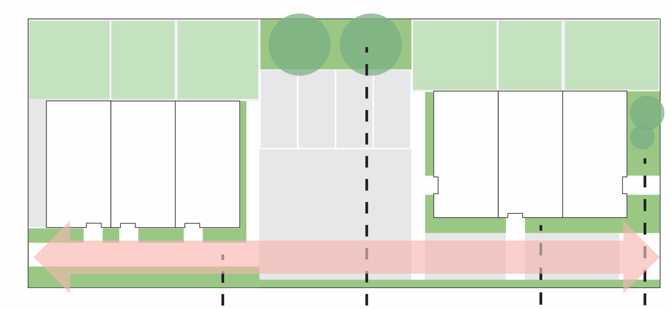     4-8 unit development which requires a basic lighting plan.For 8+ or more complex layouts use this. Note - these will generally go to UD who can advise.Prior to the lodgement of a building consent application, the consent holder shall provide an exterior Lighting Plan, by a qualified lighting designer to the Head of Planning and Consents (or their nominee) via email to rcmon@ccc.govt.nz.The Lighting Plan shall include calculations and a design report demonstrating how lighting will be controlled and supplied throughout the lifetime of the development and compliance with the following lighting sub-categories  within NZS1158.3.1: Delete below where necessary based on CPTED assessment of the proposalShared pedestrian access ways: PP5 [use this typically if a generally low risk of crime i.e. good sightlines and access-way 2800mm for <6 units or 3100 for >6 units), and good surveillance opportunities]; PP4 [Low-medium level risk of crime i.e. narrower access way, long dead end; dog-legged access way, and / or less surveillance over an access way];Shared carparks: PR5 [use this typically for low-medium levels of pedestrian / cycle activity i.e. less than 10 carparks]; PR4 [medium-high levels of pedestrian / cycle activity i.e. more than 10 carparks];Communal open space areas, shared bike racks and / or shared rubbish enclosures: PR5 [low fear of crime]; PR3/4 [low-medium fear of crime] or PR3 [med-high fear of crime].	Additionally, the Lighting Plan should demonstrate how glare, upward waste light, and uniformity of light are managed to avoid adverse amenity effects on occupants of the site and surrounding properties.	Information about lighting plans is available on our website: https://www.ccc.govt.nz/lighting-plansThe accepted Lighting Plan shall be maintained and replaced as necessary to ensure it meets condition + throughout the lifetime of the development.NES Contaminants in soilDisposal of Soils Off-siteAny soils removed from the site during the course of the activity must be disposed of to a facility authorised to accept the material. The consent holder shall submit evidence (i.e. weighbridge receipts or waste manifest) of the disposal of surplus soils from the site to an authorised facility to the Council, Attention: Team Leader Environmental Health by way of email to rcmon@ccc.govt.nz, no later than 20 working days following this disposal. Discovery of Unforeseen ContaminationIn the event that soils are found to have visible staining, odours and/or other conditions that indicate soil contamination, then work must cease until a Suitably Qualified and Experienced Practitioner (SQEP) engaged by the consent holder has assessed the matter and advised of the appropriate remediation and/or disposal options for these soils. The consent holder shall immediately notify the Council Attention: Team Leader Environmental Health, by way of email to rcmon@ccc.govt.nz. Any measures to manage the risk from potential soil contamination shall also be communicated to the Council prior to work re-commencing.Site Validation ReportThe consent holder shall submit a Site Validation Report to Council, Attention: Team Leader Environmental Health, by way of email to rcmon@ccc.govt.nz no later than 20 working days following the completion of soil disturbance. The Site Validation Report shall include but not be limited to:Details of the project works completedA site plan showing the location and volume of the completed earthworks and drawing of the 'as built' state of the site.For soils imported to site; information on the soil source site and any sample results.Documentation of any incidents and how they were resolvedThe results of any sampling undertaken.The soil guideline value that the site has been remediated toRecords of the disposal of material identified as containing concentrations of contaminants above background levels. The record shall include:The approximate location of the site where the contaminated material was found;The name of the person and company that collected the contaminated material from the site;The date of collection;The destination of the material;A description of the material, including known contaminants; andThe volume of the material collected.Evidence of that disposal to an authorised facility.The Site Validation Report shall be written in accordance with the Ministry for the Environment Guideline for Reporting on Contaminated Sites in New Zealand (revised 2011).The site works for the removal of contaminated material is to proceed in accordance with the Remedial Action Plan (RAP) included in the application prepared by ( name of business that has prepared it) and dated (date).Site Management Plan (SMP) When submitted with the applicationAll earthworks associated with the proposed activity shall be undertaken in accordance with the approved Site Management Plan (SMP) forming Pages x to x of the Approved Consent Documentation.When planned to be submitted after the application has been approved (very rare and should be carefully worded)All earthworks associated with the proposed activity shall be undertaken in accordance with an approved Site Management Plan (SMP). The consent holder shall prepare a SMP and submit this to Council, Attention: Team Leader Environmental Health by way of email to rcmon@ccc.govt.nz at least 10 working days prior to the commencement of any earthworks associated with this consent. The information contained in this SMP shall include +. This plan is to be certified by the Team Leader Environmental Health (or their nominee) as meeting the requirements of this condition prior to the commencement of any earthwork. Once certified, the SMP will thereafter form part of the Approved Consent Document.Advice Notes:Other Authorisations Required: This resource consent has been processed under the Resource Management Act 1991 and relates to NES soil disturbance and Christchurch District Plan excavation matters only. The applicant is advised that a separate resource consent is/may be required from Environment Canterbury for the discharge of stormwater (construction phase) from this site. Environment Canterbury can be contacted on 0800 324 636 or ecinfo@ecan.govt.nz.If a building consent has already been lodged with CCC, Council may have provided advice regarding the acceptance of stormwater discharge during construction/operational phase under the Global Stormwater Discharge Consent that CCC holds with ECAN. This correspondence is normally found under the building consent file in TRIM.A building consent (BCN/201+/+) has been lodged with Council for this project. Environment Canterbury confirms that stormwater discharge during construction/operational phase from the following project is authorised under the Interim Global Stormwater Discharge Consent CRC090292.NoiseSensitive activities – acoustic insulationNoise attenuation outside the Central CityAt the time of the lodgement of building consent, the consent holder will need to provide a design report prepared by a suitably qualified acoustics specialist stating that the design is capable of achieving compliance with District Plan Rule 6.1.7.2.1 Sensitive activities near roads and railways (including mechanical ventilation and air conditioning where required).   The development must be constructed in accordance with this information.	If design changes are required to meet the requirements of the design report, and are outside the scope of this consent, an application under s127 for a change of conditions will need to be lodged and processed at the consent holder’s expense.Noise attenuation outside the Central City:At the time of the lodgement of building consent, the consent holder must demonstrate compliance with an acceptable solution listed in Appendix 6.11.4 Noise Attenuation Construction Requirements or provide a design report prepared by a suitably qualified acoustics specialist stating that the design is capable of achieving compliance with District Plan Rule 6.1.7.2.3 Sensitive activities near roads in the Central City.   The development must be constructed in accordance with this information.	If design changes are required to meet the requirements of rule 6.1.7.2.3, and are outside the scope of this consent,  an application under s127 for a change of conditions will need to be lodged and processed at the consent holder’s expense.Operation and Fit outThe hours of operation, including the sale of alcohol, shall be limited to + to +, seven days a week.There shall be no deliveries or handling/disposal of rubbish, bottles or kegs into outdoor bins or skips between the hours of +pm and +am.The outdoor seating area [check whether smoking is permitted in this at night], as shown on the Site Plan labelled RMA/201+/+ Page + of the Approved Consent Document, shall be closed to dining and drinking between the hours of +pm to +am. The in-house sound system for playing both pre-recorded and live music will be set to a noise level limited to no greater than + dB LAeq for both music and patron noise combined. No outdoor speakers shall be installed or operated in the + [describe area] as shown on the Site Plan labelled RMA/201+/+ Page + of the Approved Consent Document. No live music will be provided in + [describe area] at any time.All windows and doors on the street-facing façade shall be kept closed after +pm, except for the timely entry and exit of staff and patrons. All external doors facing + are to be fitted with acoustic seals and both doors and seals are to be of a type certified by +. The consent holder shall submit evidence of the on-site installation of the doors and seals to Council via email to rcmon@ccc.govt.nz at least + working days prior to the opening of the premises to the public.All glazing of + shall be comprised of +. The consent holder shall submit evidence of the glazing construction compliance and installation to Council via email to rcmon@ccc.govt.nz at least + working days prior to +. [for noisy activities or sensitive activities that need to protect themselves]All external mechanical plant and equipment shall be designed, installed and operated in order to ensure that the noise levels received at the boundary of any adjacent property do not exceed + dB LAeq.At least 20 working days prior to +, the consent holder shall provide a statement from a suitably qualified and experienced acoustic engineer confirming that the final mechanical plant (including noise from air-conditioning and extraction fans/outlets and pumping equipment) will comply with the noise limit of + dB LAeq applying at all internal boundaries, at all times. This statement shall be provided to Council, Attention: Monitoring Officer, by way of email to rcmon@ccc.govt.nz.At least 20 working days prior to opening of the premises to the public, the consent holder shall erect an acoustic fence along + as shown on the Site Plan labelled RMA/201+/+ Page + of the Approved Consent Document. The acoustic fencing shall have a minimum surface mass of at least 8.0kg/m2. This fencing shall be continuous and maintained without gaps. This will require timber palings to be well-overlapped (25mm minimum) or a "board and batten" system, and a sleeper rail connecting the base of the palings to the ground.Advice note: Materials meeting the surface mass specification include 20mm thick timber overlapped or in a board and batten configuration, or a range of proprietary building materials such as Hardiflex, Titan Board, concrete block, or Hebel block.Noise & Operational Management Plan Note: It is best practice to get this before consent is granted.The operation of the proposed activity shall be undertaken in accordance with a Noise Management Plan (NMP). The purpose of the NMP is to ensure that the noise associated with the operation of both the pool and function-related activities does not exceed a reasonable level when measured at any residential site. The NMP shall be prepared by a suitably qualified and experienced acoustic engineer. A copy of the approved NMP shall be kept on the premises at all times.In addition to the noise management measures identified in Conditions + above, the NMP shall address, but not be limited to, the following matters:Hours of operation for all event types and activities;Applicable noise limits and assessment criteria;Physical noise mitigation and acoustic mitigation;Window/door closing policy to control noise;Education and staff training to control noise, including in the car parking area;Education and training of non-staff to control noise, including in the car parking area;Noise monitoring and reporting requirements;Noise complaint procedures including:the methods for recording any noise complaints and the key details (date and time of complaint, type of activity, type of noise and location of complaint);Process for investigating noise compliances and recording the action taken to avoid, mitigate or remedy the noise to prevent reoccurrence; andReporting requirements to Council;Non-compliance contingency measures;Methods to review the certified NMP; andAny measures to mitigate noise associated with use of new equipment installed on site.The NMP shall be provided to Council, Attention: Team Leader Compliance and Investigations for certification via email to rcmon@ccc.govt.nz at least 20 working days prior to the operation of the facility. This NMP is to be certified by the Team Leader (or their nominee) as meeting the requirements of Condition + prior to the commencement of any construction work and, once certified, the NMP will thereafter form part of the Approved Consent Document.NOTE: The Team Leader will either certify, or refuse to certify, the NMP within 10 working days of receipt. Should the Team Leader refuse to certify the NMP, then they shall provide a letter outlining why certification is refused based on the parameters contained in this condition.Should the Team Leader refuse to certify the NMP, the Consent Holder shall submit a revised NMP to the Team Leader for certification. The certification process shall follow the same procedure and requirements as outlined in Conditions +.The NMP may be amended at any time by the Consent Holder. Any amendments to the NMP shall be submitted by the consent holder to the Team Leader for certification. Any amendments to the NMP shall be:for the purposes of improving the measures outlined in the NMP for achieving the NMP purpose (see condition +);consistent with the conditions of this resource consent; andprepared by an appropriately qualified and experienced acoustic engineer.If the amended NMP is certified, then it becomes the certified NMP for the purposes of Condition + and will thereafter form part of the Approved Consent Document.Advice NotesThis resource consent has been assessed on the basis that all activities on the site will comply with relevant District Plan Noise Standards [Quote these].Any swimming pool equipment such as pumps and generators shall comply with the noise standards in Chapter 6.1.5.2.1 of the Christchurch District Plan.  Please take note of this requirement when considering the placement of such equipment in proximity to shared internal boundaries.Older persons’ housing (OPH)Advice notes:No unit (or specify which units) shall be permanently occupied by persons other than “older persons”, as defined in the District Plan. ‘Older person’ means a person over the age of 60 years or a person who qualifies for a permanent supported living payment on health grounds. It includes the partner, spouse, dependants or caregiver of such a person, notwithstanding that the partner, spouse, dependents or caregiver may be under the age of 60 years.	This application has been assessed on the basis that all/some of the units within this development will be used as older person’s housing units as defined by the District Plan.  For this to be the case, the Certificate/s of Title for the site must be encumbered by way of an appropriate legal arrangement, which ensures that the use of the units is confined to “older persons”.  The completed Request for Encumbrance form should be forwarded to ResourceConsentApplications@ccc.govt.nz, and an invoice for the fee will be sent to you. Alternatively, the form and fee can be delivered to Civic Offices, 53 Hereford Street. The fee does not include any fees charged by your own solicitor. (Delete if encumbrance form already submitted with RC application). Please note that no building work is permitted to occur until the encumbrance has been registered on the Certificate of Title of the site.  Failure to register the encumbrance would breach the rules of the District Plan.Retirement village addressingRoad Naming and Addressing (advice note)Private road(s) and/or accesses within this retirement village need to be named for addressing purposes. [Planner to liaise with Leashelle or Paul re road naming requirements]. All road/access names need to be approved by the relevant Community Board upon application by the developer and this process can take six weeks. The staff costs associated with this process will be invoiced to the consent holder when the road names have been approved. For more information on road naming and an application form, refer to the following webpage: https://ccc.govt.nz/consents-and-licences/resource-consents/subdivision-consents/road-and-right-of-way-naming. When road names are finalised, street addresses can be created - information on this process is available on the following webpage:  https://ccc.govt.nz/consents-and-licences/property-information-and-lims/property-numbering/apply-for-a-new-street-number-or-change-an-existing-numberReview of consentPursuant to Section 128 of the Resource Management Act 1991, the Council may review conditions by serving notice on the consent holder within a period of one month of any 12 month period following the date of this decision, in order to deal with any adverse effects on the environment which may arise from the exercise of this consent and which it is appropriate to deal with at a later stage.SignageThe sign shall be erected in accordance with the + plan labelled RMA/201+/+ Page + of the Approved Consent Document in Council records.The signage for the site shall be restricted to +Advice note:No signage is authorised by this consent. Any future signage will therefore need to comply with the relevant District Plan rules or obtain a separate resource consent.Social housingAdvice note:This consent has been assessed and granted on the basis that it was applied for as a social housing complex as defined in the District Plan. If any units are to be used for other purposes, including as standard residential units, a separate resource consent will be required. TransportThe cycle parking, shown on the Site Plan labelled RMA/201+/+ Page + of the Approved Consent Document, shall be provided at least 20 working days prior to opening of the premises to the public.The two staff car parking spaces, shown on the Site Plan labelled RMA/201+/+ Page + of the Approved Consent Document shall be designated and marked for the exclusive use of staff employed on the site at all times.The new accessway, shown on the Site Plan labelled RMA/201+/+ Page + of the Approved Consent Document, shall be restricted to left-hand and right-hand entry and left-hand egress only.The restriction on left-hand egress, required by Condition +, shall be managed by the consent holder through the provision of road marking on the accessway and signage, as shown on the <plan> numbered RMA/+ on the Approved Consent Plans document. This signage shall be installed at least 20 working days prior to opening of the premises to the public.The proposed crossing shall be signed and marked as “In” or “Entrance only”, or similar including a sign facing back into the site reading “No Exit”.Traffic Management PlanAll proposed works shall be carried out in accordance with an approved Traffic Management Plan TMP). The consent holder shall prepare a TMP and submit this to Council, Attention: Christchurch Transport Operation Centre (CTOC) by way of email to rcmon@ccc.govt.nz, at least 10 working days prior to the commencement of construction work associated with this consent. The TMP shall identify the nature and extent of temporary traffic management and how all road users will be managed by the use of temporary traffic management measures and comply with the NZTA Code of Practice for Temporary Traffic Management (CoPTTM). The TMP shall also identify the provision of on-site parking for construction staff. Activities on any public road should be planned so as to cause as little disruption, peak traffic delay or inconvenience to road users as possible without compromising safety.Sectional Garage Door conditionThe garage of the proposed dwelling shall be fitted with a sectional door, which can be opened automatically by residential vehicles returning to the property. The purpose of this condition is to mitigate the garage door set back non-compliance and prevent occurrences of vehicles blocking the footpath for pedestrians.Trees (protected)The consent holder shall appoint a suitably experienced and qualified Arborist, to monitor and supervise all works, including earthworks and tree removals, located within the 5m setback of the base of any road corridor trees for the duration of the proposed works. Note: A list of supervising arborists is available on our website: https://ccc.govt.nz/consents-and-licences/resource-consents/general-rules-and-information/protected-trees-and-guidelines/ Prior to commencement of the consented works, the consent holder shall install protective fencing to isolate the road corridor trees from on-site works. The location of this fencing shall be determined by the appointed arborist specified in Condition +. This fencing shall not be relocated or removed until the final, passed building inspection.  If this fencing is damaged, on-site work shall cease and not recommence until this has been repaired, inspected and approved by the appointed arborist.The existing tree(s) located +, comprising +, as shown on the Site/Landscape Plan labelled RMA/201+/+ Page + of the Approved Consent Document / Plans, shall be removed in accordance with the information contained in the application. The proposed replacement tree(s) shall be established in accordance with the Site/Landscape Plan, labelled RMA/201+/+ Page + of the Approved Consent Document. These tree(s) shall comprise + species and have a minimum height at planting of +m and once planted, capable of growing to a minimum height of +m.Advice Note: The final locations and species of the trees are to be approved by the council Parks Arborist responsible for the street and park trees in this part of the city. All works within +m of the base of any road corridor trees must be in accordance with the Christchurch City Council Construction Standard Specification (in particular Part 1 Section 22.3 Protection of Trees and Vegetation): https://www.ccc.govt.nz/consents-and-licences/construction-requirements/construction-standard-specifications/download-the-css/Soil excavation within +m of base of any road corridor trees shall only occur under the direction and supervision of the appointed Arborist. This excavation shall only be undertaken by hand or air spade, hand digging being the preferable option. No ripping or tearing of roots (including the root plate itself) shall occur.Roots over 25mm in diameter at point of severance shall only be severed with the prior approval of the Council Arborist. If any roots less than 25mm in diameter at point of severance are required to be severed, they shall be severed cleanly with pruning secateurs or a hand saw. All root pruning shall be carried out by the appointed Arborist, and is to occur where in the opinion of the appointed Arborist the root pruning will have no more than minor effects on the health of the trees.When soil is cleared around any tree roots they shall not be left exposed for an extended time [stipulate - check timeframe with John T], and they shall be protected from desiccation and damage by the use of damp Hessian or good quality topsoil, as specified by the appointed Arborist.Following any excavations, backfilling shall take place at the earliest opportunity, and prior to backfilling, any protective material over the roots should be removed. The backfill material should be of sufficient quality to allow for the continued growth/health of the root systems.No materials, machinery/vehicles, excavated soil or chemicals shall be stored/parked within the 5m setback of the road corridor trees at all times. No water used to wash down machinery (e.g. concrete mixers) likely to contain concrete or fuel shall be disposed of on the root plate of the road corridor trees.Advice Notes When the tree has been felled, please let us know by emailing resourceconsentapplications@ccc.govt.nz so we can arrange for it to be removed from the District Plan. The applicant has advised that they will engage a Council-contracted arborist to supervise the earthworks within 5m of the street tree, which is required for these works to be permitted under Rule 9.4.4.1 P12 and the application has been assessed on this basis. Currently Council’s contract arborists are TreeTech and City Care, so the consent holder must engage one of these companies to supervise the earthworks or a further resource consent will be required under Rule 9.4.4.1.3 RD8.Removal of tree protected by subdivision consent (combined land use / s221 application)A replacement tree of the species + shall be planted within the site. OR 	A replacement tree shall be planted within the site, chosen from the following species:  	+The replacement tree shall be planted + (specify approximate location). Only include this condition if necessary to mitigate effects/recommended by the specialist, but check it with the applicant first. Note - it should not be the same location as the removed tree, due to stump/root remains or disease if present.The replacement tree must have a minimum height of 1.5 metres at the time of planting.Photographs confirming that the replacement planting has been carried out must be sent to the Council at resourceconsentapplications@ccc.govt.nz. 	Note: This confirmation must be received before the Council will issue a certificate under section 221(3) to vary/cancel the consent notice.If the replacement tree dies, becomes diseased or is damaged, it must be replaced with another tree complying with conditions 1 and 2 / 1-3, within the following planting season (between 1 April and 30 September).Removal of the + tree shall be carried out by a qualified arborist in a manner that avoids damage to other protected trees nearby (or be more specific if there are only one or two trees). Only include the list of arborists in an advice note if the applicant has not previously engaged an arborist.	Note: A list of Works arborists is available on our website: https://ccc.govt.nz/consents-and-licences/resource-consents/general-rules-and-information/protected-trees-and-guidelines/ Street trees in greenfield subdivisions (to be used within 5 years of section 224(c) only) The following specific conditions should be used for vehicle crossings being formed within 5m of a street tree in the more recent greenfield subdivisions, i.e. those completed / s224 issued less than 5 years ago. These conditions can be used without the need for any input from the arborists/Parks Unit.(Note: Older existing subdivisions will be subject to individual investigation by the arborists at the time of any request as per normal procedure, as those trees will have larger root systems and will need to be dealt with differently.) This consent only allows works within 5m of the trunk of a street tree, within 5 years of the date of the title being issued for the lot to which the crossing applies.Any earthworks within the legal road associated with the construction of a new vehicle crossing and to install water supply connections shall be setback a minimum of 2m from the trunk of any street tree. Note: The minimum separation distances between street trees and driveways specified in the Christchurch City Council Infrastructure Design Standards (IDS) must be adhered to (refer IDS 10.9.11 Location of trees in streets).No other works or parking of vehicles or stockpiles or storage of materials are permitted within 5m of the trunk of a street tree, except that vehicles may park on the carriageway of the road.  Prior to the commencement of works, a temporary protective fence shall be erected around the tree at a minimum distance of 2m from the trunk of the tree, except that this can be reduced to 1.5m where the vehicle crossing is to be installed or to the edge of any sealed area (such as a footpath or kerb and channel).The temporary protective fence shall be constructed of mesh material with a “post” system spaced at intervals of at least a metre apart and consisting of a type that has no underground strip footing. The temporary protection fence shall be maintained at all times during the construction process. If the protective fencing is damaged it shall be repaired immediately.No water used to wash down machinery (e.g. concrete mixers) likely to contain concrete or fuel shall be disposed of within 5m of the trunk of a street tree.At the completion of works any exposed earth within the berm shall be reinstated and planted with grass.Any person undertaking works within 5m of a street tree under this consent shall notify Christchurch City Council no less than five working days prior to works commencing, (email to rcmon@ccc.govt.nz) of:the earthworks start date and the name and contact details of the site supervisor. the temporary protective fence being erected (provide photographic evidence)a schedule/list of activity.Within 5 working days of sealing the vehicle crossing photographs of the site shall be taken and forwarded to rcmon@ccc.govt.nz.The site manager shall keep a copy of this consent on site at all times and will be responsible for informing the labour force with regard to the conditions of the consent.Waste/Water Supply Pipes – Council assets on siteAdvice Note:The site contains a Council asset (stormwater/water supply/wastewater pipes).  No building work (including eaves and cantilevered structures such as a gates) earthworks (including the laying of private pipes) or tree planting is to occur within 1 metre of the edge of any pipe or within the Council's easement without prior approval from the Council’s Three Water and Waste Unit.  To obtain approval,  any  hard surface treatments over Council's asset/easement will need to be limited  to plain concrete or asphalt surfaces ( i.e. exposed aggregate concrete surfaces, permeable paving, colour concrete will not be acceptable) and any trees or shrubs should to be kept away from the pipework.  Any tree(s) located near to the pipe work may require root barrier protection to be installed and it is preferable not to have hedges.  All enquiries should be directed to the Council’s Three Waters and Waste Unit (email BuildNearPipes@ccc.govt.nz).Waterway Intrusions (incl landscaping within setback)Intrusions into the waterway setback of (name of waterway) due to building, filling or excavating, shall not exceed that detailed in the application, as shown on the + Plan labelled RMA/201+/+, Page + of the Approved Consent Document.The best practicable methods of sediment control shall be employed by the consent holder and any appointed contractors to ensure that the discharge of sediment to [name of waterway] does not result from works undertaken in accordance with this consent. The means of erosion and sediment control shall be selected, installed, and maintained in accordance with performance criteria detailed in Environment Canterbury's Erosion and Sediment Control Toolbox (ESCT) for Canterbury (http://esccanterbury.co.nz/) and shall remain in place until the work area is stabilised (i.e. grassed).The proposed landscaping, including surface treatments and planting, shall be established in accordance with the Site/Landscape Plan labelled RMA/201+/+, Page + of the Approved Consent Document.All required landscaping shall be established on site within the first planting season (between 1 April and 30 September) following the final, passed building inspection, and shall be maintained in perpetuity. Any dead, diseased, or damaged landscaping shall be replaced by the consent holder within the next planting season with plants/trees of a similar species.Advice Notes:Under the Council’s Stormwater and Land Drainage Bylaw 2022 no person may obstruct any overland flow path or floodplains with any material or structures such as fences and retaining walls.  As the application site forms part of the flood plain for (name of waterway), any proposed fencing will require authorisation from the Asset Planning Stormwater and Waterways Team who can be contacted via email Stormwater.Approvals@ccc.govt.nz.To improve biodiversity values and the extent of native habitat in the area, Ngāi Tahu encourages the applicant to utilise locally sourced indigenous plant species for landscaping. Guidance on native tree species can be found on  the DOC website ‘Canterbury native plants by area’ https://www.doc.govt.nz/our-work/motukarara-conservation-nursery/canterbury-native-plants-by-area/ and Christchurch City Council Streamside Planting Guide https://www.ccc.govt.nz/assets/Documents/Environment/Water/StreamsidePlantingGuide-streamsideplanting.pdfOther authorisations requiredThis resource consent has been processed under the Resource Management Act 1991 and relates to [District – put in if know that consent is needed from the Regional Council] planning matters only.  You will need to comply with the requirements of the Building Act 2004.  For more information about the building consent process please contact our Duty Building Consent Officer (phone 941 8999) or go to our website https://ccc.govt.nz/consents-and-licences/  You will need to comply with the regional planning framework administered by the Canterbury Regional Council (Environment Canterbury). Please contact them (phone 0800 324 636) for advice. You will need to obtain separate permission from the Council as owner of the land before you may carry out the proposed activity on this site.  Please contact Joanne Walton, Policy Advisor, Parks Unit via email at Joanne.Walton@ccc.govt.nz . (Include this advice note where the proposal is on Council land)Under the Council’s Stormwater and Land Drainage Bylaw 2022 no person may obstruct any overland flow path or floodplains with any material or structures such as fences and retaining walls.  As the application site forms part of the flood plain for (name of waterway), any proposed fencing will require authorisation from the Asset Planning Stormwater and Waterways Team who can be contacted via email Stormwater.Approvals@ccc.govt.nz.Stormwater attenuation is required if (i) the additional impervious area (over pre-development conditions) is greater than 150m2 AND (ii) the overall site impervious coverage is  greater than 70%. If both conditions are exceeded then mitigation will be required. Mitigation includes attenuation, which will be at a rate of 5m3 per 100m2 of roof area. Council’s Stormwater team will review this when a building consent application is lodged.The application shows a shed/s cycle parking close to nominated internal boundaries. Please note that under the building code these structures are required to be provide a fire resistance rating if they are located within their own height from a boundary.  If the site is intended to be subdivided this will need to be addressed.Other advice notesCommencement of consentThe commencement date for your resource consent is the date of this letter advising you of the Council’s decision, unless you lodge an objection against the decision.  The commencement date will then be the date on which the decision on the objection is determined.Monitoring of conditionsIt is important that all conditions of consent are complied with, and that the consent holder continues to comply with all conditions, to ensure that the activity remains lawfully established.The Council monitors resource consents to ensure the conditions are complied with and that the development proceeds in accordance with the plans and details which were submitted with the application.  The costs incurred in carrying out any such monitoring will be charged to the consent holder in accordance with the Resource Management Fees Schedule.Lapsing of this consentThis resource consent will lapse five years from the date of this letter unless it is given effect to (i.e. the activity is established) before then.  Application may be made under Section 125 of the Resource Management Act 1991 to extend the period for giving effect to the resource consent, and this must be submitted and approved prior to the consent lapsing.Categories